Office 365 -palvelun käyttö: kirjautuminenKirjautuminen O365-palveluunKirjaudu palveluun edupalvelut.fi sivustolta. Suora linkki kirjautumissivulle löytyy usein myös koulun kotisivulta, jossa on kuvake ”Office 365”. Paina kuvaketta.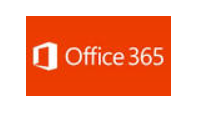 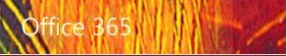 Kuopion kaupungin kirjautumissivu avautuu.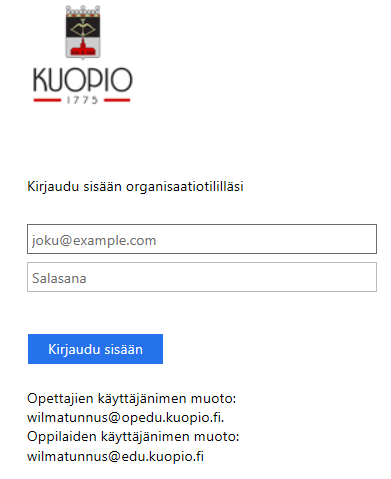 Kirjaudu O365-palveluun omalla käyttäjätunnuksellasi (sama kuin Wilman tunnus). Oppilaiden käyttäjätunnus on muotoa etunimi.sukunimi@edu.kuopio.fi. Osalla oppilaista muoto on myös o_etunimi.sukunimi.